CAPITAL MILESTONES CHILD CARE CENTER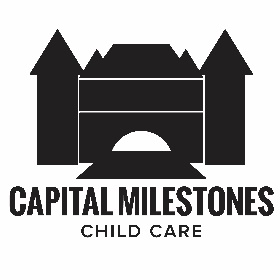 WAIT LIST APPLICATIONA $20.00 APPLICATION FEE IS REQUIRED WHEN YOU RETURN THIS FORM.PLEASE MAKE CHECKS PAYABLE TO Capital Milestones PO Box 3701 Albany NY 12203Today’s Date:__________________________________Child’s Name:__________________________________Child’s Date of Birth:_______________________Parent 1 Name:__________________________________Parent 2 Name:__________________________________Child’s Home Address:___________________________________________________________________Home Phone:__________________________________Parent 1 Employer and Address:___________________________________________________________Parent 1 Work Phone:___________________________Cell Phone:_______________________________Union Affiliation:   CSEA___PEF___UUP___GSEU___MC___NYSCOBA___LEGISLATURE___Parent 2 Employer and Address:___________________________________________________________Parent 2 Work Phone:___________________________Cell Phone:_______________________________Union Affiliation:   CSEA___PEF___UUP___GSEU___MC___NYSCOBA___LEGISLATURE___Applicant’s Status: Please check all that apply:University Student:  FT____   PT____		University Employee:   FT____    PT____W. Averell Harriman State Office Campus Employee:      YES____    NO____Email Address_________________________________________________________________________How did you hear about us?______________________________________________________________Parent Signature:_______________________________________________________________________ ************************************************************************************OFFICE USE ONLYDate Received________________________________Received By:______________________________Comments:___________________________________________________________________________Paid By:  Cash____ Check Number:__________